П О С Т А Н О В Л Е Н И ЕГлавы администрации муниципального образования«Мамхегское сельское поселение»От 14.03.2011г. №2О создании условий для организации добровольной пожарной охраны, а также участия граждан в обеспечении первичных мер пожарной безопасности в иных формах на территории Мамхегское сельское поселение»В целях организации и проведения эффективной работы по предупреждению и тушению пожаров на территории МО и на его объектах, сокращения времени реагирования на возникающие пожары и в целях реализации положений Федерального закона РФ от 18.10.2007 года №230-ФЗ «О внесении изменений в отдельные законодательные акты РФ в связи с совершенствованием разграничения полномочий», а также на основании статьи 13 Федерального закона от 21.12.1994г. №69-ФЗ «О пожарной безопасности» и с учетом требований Положения «О создании подразделений добровольной пожарной охраны в Российской Федерации», утвержденного приказом МВД России от 02.04.2001 года №390,ПОСТАНОВЛЯЮ:1.  Создать подразделение добровольной пожарной охраны (дружину) в муниципальном образовании «Мамхегское сельское поселение».2. Утвердить Положение о добровольной пожарной охране (дружине), наделить ее соответствующим имуществом и полномочиями согласно приложения № 1.3. Назначить командиром добровольной пожарной охраны МО «Мамхегское сельское поселение» Набокова А.А.4. Командиру добровольной пожарной охраны МО «Мамхегское сельское поселение» Набокову А.А.- укомплектовать добровольную пожарную охрану добровольными пожарными в соответствии с Положением о добровольной пожарной охране МО «Мамхегское сельское  поселение»;- создать и вести Реестр добровольных пожарных муниципального подразделения добровольной пожарной охраны согласно приложения № 2;- создать график  дежурств подразделения добровольной пожарной охраны.5. Организовать первоначальную подготовку членов добровольной пожарной охраны по программе, согласованной с Главным Управлением МЧС России по Республике Адыгея.6. Контроль за исполнением данного постановления возложить на заместителя главы МО «Мамхегское сельское поселение» Хамерзокова А.Ю.7. Настоящее Постановление вступает в силу со дня его подписания.Глава администрации МО«Мамхегское сельское поселение»	                         Р.А.ТахумовП О Л О Ж Е Н И Е о подразделениях добровольной пожарной охраны в Мамхегском сельском поселенииНастоящее положение регламентирует порядок создания, деятельности, реорганизации и ликвидации подразделений добровольной пожарной охраны (далее ДПО) в МО «Мамхегское сельское поселение»Добровольная пожарная охрана – форма участия граждан в обеспечении первичных мер пожарной безопасности в МО «Мамхегское сельское поселение»»Добровольный пожарный – гражданин, непосредственно участвующий на добровольной основе (без заключения трудового договора) в деятельности подразделений пожарной охраны по предупреждению и (или) тушению пожаров. Участие в добровольной пожарной охране является формой социально значимых работ, устанавливаемых органами местного самоуправления поселений и городских округов.Для проведения профилактических мероприятий по предупреждению и тушению пожаров на объектах муниципального образования, независимо от их организационно правовой формы, ведомственной принадлежности и формы собственности, организуются подразделения добровольной пожарной охраны (далее - ДПО) из числа рабочих, служащих, инженерно-технического персонала этих предприятий.Подразделения ДПО создаются на всех объектах независимо от наличия других видов пожарной охраны. При числе работающих на предприятии менее 15 человек подразделение ДПО не создается, а обязанности по тушению пожаров распределяются между работниками.Финансирование и материально-техническое обеспечение подразделений ДПО осуществляется за счет средств объектов муниципального образования, на которых созданы эти подразделения, пожертвований граждан и юридических лиц, а также других источников финансирования.Подразделения ДПО создаются в виде дружин и команд, которые входят в систему обеспечения пожарной безопасности соответствующего муниципального образования. Дружины осуществляют свою деятельность без использования передвижной пожарной техники. Команды осуществляют свою деятельность с использованием передвижной пожарной техники.Команды могут подразделяться на разряды:первого – с круглосуточным дежурством добровольных пожарных в составе дежурного караула (боевого расчета) в специальном здании (помещении);второго – с круглосуточным дежурством только водителей пожарных машин и нахождением остальных добровольных пожарных из состава дежурного караула (боевого расчета) по месту работы (учебы) или месту жительства;третьего – с нахождением всех добровольных пожарных из состава дежурного караула (боевого расчета) по месту работы (учебы) или месту жительства.  Вид и численность личного состава добровольной пожарной охраны определяется руководителем предприятия, учреждения, организации (далее организации) по согласованию с руководителем пожарной части МО «_________________».Подразделение добровольной пожарной охраны создается, реорганизуется и ликвидируется приказом (распоряжением) руководителя организации. Количество подразделений ДПО и их структура устанавливается руководителем организации, по согласованию с руководителем пожарной части МО «_________________».Руководитель организации, в течение 10 дней информирует руководителя пожарной части МО «_________________», в районе выезда которого находится подразделение ДПО, о создании, реорганизации и ликвидации подразделения ДПО.Подразделения ДПО комплектуются добровольными пожарными.В добровольные пожарные принимаются на добровольной основе в индивидуальном порядке граждане, по своим деловым и моральным качествам, а также по состоянию здоровья исполнять обязанности, связанные с предупреждением и (или) тушением пожара.Отбор граждан в добровольные пожарные осуществляется руководителем организации.Для участия в отборе, граждане подают письменное заявление на имя руководителя организации. По результатам отбора в течение 30 дней со дня подачи заявления руководитель организации принимает решение о принятии гражданина в добровольные пожарные либо отказе. Граждане, принятые в добровольные пожарные, регистрируются в Реестре добровольных пожарных предприятия. Порядок ведения и хранения Реестра, а также передачи содержащихся в нем сведений в подразделение ГПС устанавливает руководитель организации по согласованию с руководителем пожарной части МО «_________________».Основанием для исключения гражданина из числа добровольных пожарных является:личное заявление;несоответствие квалификационным требованиям, установленным для добровольных пожарных;состояние здоровья, не позволяющее работать в пожарной охране;систематическое невыполнение установленных требований, а также самоустранение от участия в деятельности подразделений пожарной охраны;совершение действий, несовместимых с пребыванием в добровольной пожарной охране. Начальник подразделения ДПО назначается руководителем организации по согласованию с руководителем пожарной части МО «_________________».На подразделения добровольной пожарной охраны возлагаются следующие задачи:контроль за соблюдением противопожарного режима;проведение разъяснительной работы среди граждан, рабочих, служащих инженерно-технических работников по соблюдению мер пожарной безопасности, сохранению и содержанию в исправном состоянии первичных средств пожаротушения;вызов подразделений пожарной охраны в случае пожара, принятие мер по его тушению, имеющимися на вооружении силами и средствами. В соответствии с возложенными задачами подразделения ДПО осуществляют следующие основные функции:контролируют соблюдение требований пожарной безопасности на объектах муниципального образования;принимает участие в обучении детей дошкольного и школьного возраста, учащихся образовательных учреждений, работоспособного населения мерам пожарной безопасности, а также осуществления их подготовки к действиям при возникновении пожара;проводит противопожарную пропаганду;принимают участие в службе пожарной охраны;участвуют в тушении пожаров.Добровольным пожарным предоставляется право:участвовать в деятельности по обеспечению пожарной безопасности на соответствующей территории, организации;проверять противопожарное состояние объектов или их отдельных участков на соответствующей территории муниципального образования;нести службу (дежурство) в подразделениях ГПС;проникать в места распространения пожаров и их опасных проявлений..На добровольных пожарных возлагаются обязанности:обладать необходимыми пожарно-техническими знаниями в объеме, предусмотренном программой первоначальной подготовки пожарных;соблюдать меры пожарной безопасности пожарной безопасности и требовать их соблюдения от других;выполнять требования, предъявляемые к добровольным пожарным;участвовать в деятельности пожарной охраны;осуществлять дежурство в подразделениях пожарной охраны в соответствии с графиком, утвержденным руководителем предприятия по согласованию с руководителем пожарной части МО «______________»;соблюдать установленный порядок несения службы в подразделениях пожарной охраны, дисциплину и правила по охране труда;бережно относиться к имуществу пожарной охраны, содержать в исправном состоянии пожарно-техническое вооружение и оборудование.Руководители организаций организуют проведение первоначальной подготовки добровольных пожарных. Первоначальная подготовка осуществляется на безвозмездной основе, как правило, на базе пожарной части МО «_________________». Руководителями организаций по согласованию с руководителем пожарной части МО «_________________» организуется и осуществляется последующая подготовка добровольных пожарных с привлечением специалистов пожарной части МО «_________________». Последующая подготовка добровольных пожарных осуществляется в подразделениях добровольной пожарной охраны, а также может проводиться на ежегодных учебных сборах в подразделениях ГПС.Программа последующей подготовки добровольных пожарных разрабатывается начальником подразделения ДПО и утверждается руководителем пожарной части МО «_________________».Порядок несения службы в подразделении ДПО устанавливается руководителем организации по согласованию с руководителем пожарной части МО «_________________».Начальниками дежурных караулов назначаются наиболее подготовленные добровольные пожарные.Для своевременного реагирования на пожары начальником подразделения добровольной пожарной охраны определяется порядок сбора добровольных пожарных и способ доставки их к месту пожара. Учет фактического времени несения службы (дежурства) добровольными пожарными в подразделениях пожарной охраны, а также проведение мероприятий по предупреждению пожаров, осуществляется начальником подразделения ДПО.Руководители организаций на безвозмездной основе в обязательном порядке обеспечивают подразделения ДПО необходимым для несения службы набором помещений, пожарно-техническим вооружением и пожарной техникой, оборудованием, снаряжением и боевой одеждой.Материальный ущерб, причиненный в результате тушения пожара, подлежит возмещению в порядке установленном законодательством Российской Федерации.Руководители предприятий могут устанавливать единую форму одежды, а также образцы удостоверений личности добровольных пожарных.Добровольным пожарным руководителями муниципальных образований (организаций) предоставляются социальные гарантии в виде  дополнительных отпусков, страхования жизни и здоровья от несчастных случаев, связанных с тушением пожаров, материальное вознаграждение и т.д.В подразделении ДПО заводится и ведется служебная документация в соответствии с требованиями, действующими в системе ГПС.Взаимодействие подразделений ДПО по тушению пожаров с другими подразделениями пожарной охраны устанавливается планом привлечения сил и средств (расписанием выездов) пожарных подразделений муниципального образования. Выезд подразделения ДПО в обязательном порядке также осуществляется по требованию службы «01» города (района).Взаимодействие подразделений ДПО с другими видами пожарной охраны в области повышения уровня боеготовности и профессионализма личного состава осуществляется методом организации и проведения соревнований по пожарно-прикладному спорту, направления добровольных пожарных в другие подразделения для организации обмена опытом и т.д.Подразделения ДПО в обязательном порядке привлекаются к проведению пожарно-тактических учений (занятий), проводимых подразделениями пожарной охраны муниципального образования.Руководитель муниципального образования (организации), пожарной части МО «__________ района» пожарной части МО или их представители имеют право в установленном порядке проверить боеготовность подразделения ДПО, несение службы дежурным караулом, исправность техники и пожарно-технического вооружения. Результаты проверки оформляются актом, один экземпляр которого вручается под роспись начальнику подразделения ДПО.Ежедневно до 9 часов 00 минут руководитель подразделения ДПО передает в службу «01» города (района) сведения о наличии сил и средств, находящихся в боевом расчете (на дежурстве).__________________						_________________(Ф.И.О исполнителя)							(подпись)Переченьпредприятий, организаций и учреждений _______________________________,  (наименование муниципального образования)на которых в обязательном порядке создаются подразделения добровольной пожарной охраны.1._______________________________________________________________________(полное наименование организации с указанием ее организационно-правовой формы)2. _______________________________________________________________________(полное наименование организации с указанием ее организационно-правовой формы)3. _______________________________________________________________________(полное наименование организации с указанием ее организационно-правовой формы)__________________________					__________________(Ф.И.О. исполнителя)							(подпись)ПЕРЕЧЕНЬ пожарно-технического вооружения и снаряжения, необходимого для обеспечения деятельности добровольной пожарной команды на объектах.ПЕРЕЧЕНЬ пожарно-технического вооружения и снаряжения, необходимого для обеспечения деятельности добровольной пожарной дружины на объектах.РЕСПУБЛИКА АДЫГЕЯАдминистрация      МО «Мамхегское сельское                   поселение»                                      385440, а. Мамхег,, ул. Советская,54а. 88-777-3-9-28-04АДЫГЭ РЕСПУБЛИКМуниципальнэ образованиеу«Мамхыгъэ чъыпIэ кой»иадминистрацие385440, къ. Мамхэгъ,ур. Советскэм, 54а.88-777-3-9-28-04Приложение №1УТВЕРЖДЕНОПостановлением главыМО «Мамхегское сельское поселение»                                       от  14.03.2011г. №2Приложение №2УТВЕРЖДЕНОПостановлением главыМО «Мамхегское сельское поселение»от 14.03.2011г. №2Приложение №3УТВЕРЖДЕНОПостановлением главыМО «Мамхегское сельское поселение» от 14.03.2011г. №2№ п/пНаименование ПТВ и снаряжения. Количество (шт.)Боевая одежда пожарногоПо числу личного составаКаска пожарногоПо числу личного составаРукавицы (краги)По числу личного составаСапоги кирзовые По числу личного составаСпасательный пояс пожарногоПо числу личного составаТопор пожарногоПо числу личного составаКарабин пожарный По числу личного составаФонарь электрический 1 на сменуАвтоцистерна, мотопомпа1Рукав всасывающий Ø 125мм.2Рукав напорно-всасывающий Ø 75мм.2Рукав напорный Ø 77мм.10Рукав напорный Ø 51мм.6Сетка всасывающая Ø 125мм1Разветвление трехходовое 66х512Водосборник 77х1251Головка соединительная переходная:-77х66-66х51-77х51333Задержка рукавная4Колонка пожарная1Ключи рукавные напорные2Ключи рукавные всасывающие2Крюк для открывания люков1Гидроэлеватор г-6001Ствол РСБ3Ствол РСА2Лестница трехколенная 1Лестница штурмовая1Лестница палка1Лом универсальный2Багор металлический 2,5м1Топор плотницкий1Лопата штыковая1Пила ножовка по дереву1Ножницы для резки арматуры1Комплект для резки электропроводов-сумка для инструментов-ножницы с диэлектрическими рукоятками-диэлектрические перчатки-диэлектрические боты.1111Веревка спасательная 30м1Аптечка медицинская1№ п/пНаименование ПТВ и снаряжения. Количество (шт.)Боевая одежда пожарногоПо числу личного составаКаска пожарногоПо числу личного составаРукавицы (краги)По числу личного составаСапоги кирзовые По числу личного составаСпасательный пояс пожарногоПо числу личного составаТопор пожарногоПо числу личного составаКарабин пожарный По числу личного составаФонарь электрический 1 на смену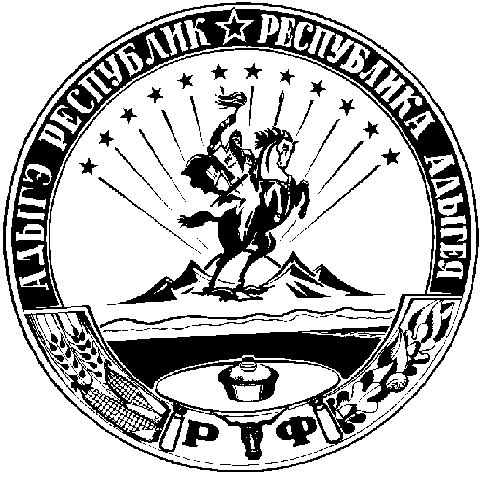 